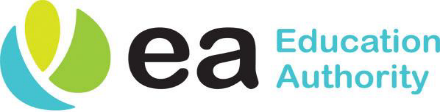 MondayTuesdayWednesdayThursdayFridayWEEK 19th Jan6th Feb6th Mar3rd April1st May29th May26th JuneChicken GoujonsorChicken Stir FryMashed PotatoesSavoury NoodlesSweetcorn/Baked Beans Frozen Smoothies & Fresh FruitMargherita Pizza orSpaghetti BolognaiseCrusty breadPotato WedgesSweetcorn Potato SaladSelection of Fresh Fruit & YoghurtBreast of Chicken Curry with Boiled Rice & Naan Bread orTuna or Cheese PaniniMashed PotatoesGravyTossed Salad & ColeslawGarden PeasChocolate & Pear Sponge with CustardRoast Loin of Pork Traditional Stuffing/GravyCarrot & Parsnip and Broccoli FloretsOven Dry Roast & Mashed Potato Cookies with CustardFruitFish Fingers orBeef Burger in a BapTossed SaladMixed VegetablesChipped Potato/Mashed PotatoRaspberry Ripple Ice Cream & WatermelonWEEK 216th Jan13th Feb13th Mar10th April8th May5th JuneOven Baked Sausages orHomemade Chilli ChickenSavoury NoodlesBaked Beans/Tossed SaladMashed PotatoesArctic Roll & Fruit CocktailBreaded Fish FilletsorLasagne & Crusty BreadSweetcorn & Peas/ColeslawMashed PotatoPineapple ChunksFrozen YoghurtChicken Curry with Boiled Rice& Naan Bread or Margherita PizzaPotato Wedges Garden Peas, Baked PotatoTossed SaladApple Sponge & CustardRoast Breast of Chicken Traditional Stuffing/GravySavoy Cabbage/Diced CarrotsOven Roast Dry & Mashed PotatoChocolate Brownie with MilkshakeSteak Burger & BaporChicken & Cheese PaniniChipped/Baked PotatoTossed SaladColeslawFlakemeal Biscuit & Fruit & Custard WEEK 323rd Jan20th Feb20th Mar17th April15th May12th JuneBreaded Chicken Goujons or Arabitata Chicken in a Warm Tortilla WrapPasta SaladSweetcorn,Homemade Chilli WedgesVanilla Ice Cream, Pears, & Chocolate SauceFish Fingers orIrish Stew & Wheaten BreadCarrots/SweetcornMashed PotatoTossed SaladFruit Sponge & CustardBreast of Chicken Curry & Rice, Naan Bread, or          Beef Burger in GravyBaby Boiled/Mashed Potatoes, Peas Rice or Pasta SaladFrozen Yoghurt & Fresh Fruit Selection        Roast Gammon  Traditional Stuffing, GravyBaton Carrots/BroccoliOven Dry Roast & Mashed PotatoesDate Square & CustardHot Dog or  Pasta BakeBaked BeansTossed SaladChipsBaked PotatoShortbread Biscuits & Fresh Fruit WEEK 430th Jan27th Feb27th Mar24th April22nd May19th JuneSpaghetti Bolognaise Crusty Bread orCheese & Tomato PizzaWedges/Mashed PotatoesGravySweetcornHoney Dew Melon Wedges and  CookieBreast of Chicken Curry with Boiled Rice & Naan Bread, or  Fish FingersGarden PeasMashed PotatoFruit Sponge & CustardOven Baked Sausages orCottage PieBroccoliMashed PotatoesVegetables & GravyFruit Muffin & MilkshakeRoast Turkey Traditional Stuffing/GravyCabbage Fresh Diced CarrotsOven Dry Roast & Mashed PotatoChocolate Brownie and Fresh FruitHM Breaded Chicken Bites or Chicken and Cheese PaniniBaked BeansChipped/Baked PotatoTossed Salad/ColeslawJelly, Ice Cream & Fresh Fruit